浙江省政府采购在线询价采购文件项目名称：小方凳温州医科大学附属第二医院浙江省政府采购云平台2024年3月一、采购需求采购物资：小方凳；采购数量：1批；总预算：30000元。规格参数（对规格参数有任何疑问，请联系后勤保障处 郑老师：0577-85676864）二、相关要求报价方式：本次报价方式报总价，提供分项报价。综合单价中应包包含商品到达采购人指定地点并能正常使用所需的一切费用，包括但不限于商品购置费、包装费、运输费、装卸费、保险费、安装调试费、技术服务费、培训费以及保修费、税费等一切费用。总价=Σ（货物综合单价*货物数量）。数量为预估数量，采购人可以根据实际需要调剂订货数量，按实际数量结算。质保期：验收合格后，提供不少于 3 年的免费产品质保。供货期：预中标后， 2 个工作日内将样品送达甲方指定地点。合同签订后，供货商接到发货通知后， 7个工作日内将合格货物及时送达甲方指定的地点并完成安装摆放调试，如未按采购人指定技术参数及款式提供样品或不按规定时间安装到位的，采购方有权终止合同。 售后服务：温州有售后服务点（提供证明文件），若报修，乙方应在3小时内派遣相关人员赶赴现场，24小时内维修完毕；发生紧急抢修事故的，乙方应在接到甲方通知后1.5小时内到达现场抢修，并于到达现场12小时之内排除故障。乙方未在约定时间内修复的或同一货物经3次维修后仍不能稳定、可靠运行的，甲方有权要求乙方免费更换。返修或更换后的部件保修期应重新计算。到货地点：温州医科大学附属第二医院指定地点。与采购人签署总务物资廉洁购销合同。对规格参数要求有任何疑问，请联系郑老师：0577-85676864。三、响应须知所有报价供应商均为认同并遵守本在线询价中的所有要求。中标供应商如因自身原因放弃项目的中标资格或者拒签合同的，原则上不得参加对该项目重新开展的采购活动。针对上述要求，报价单位必须认真审核本在线询价采购文件中的所有要求，如明知不满足采购要求进行恶意竞争的，将根据《政采云平台电子卖场权益维护及纠纷处理规则》的规定报财政部门处理。成交结果确认后，供应商需按照本采购文件内容 1个工作日 内提交合同。为保证货物供应和质量要求，报价供应商需在报价时上传供应商响应文件（文件为盖公章扫描件），未按要求提交的预中标供应商，采购人可按无效响应处理。内容包括但不限于以下资料：（部分格式见“五、在线询价响应文件格式”）技术要求响应文件① 供应商三证复印件（企业组织机构代码、税务登记证、营业执照复印件），如为“三证合一”，仅上传一份即可；② 法定代表人资格证明书及法人授权委托书（经办人是法定代表人的，不需提供此书）；③ 技术规格偏离表（对本采购文件1.商品清单中技术要求的全部响应）；④ 投标产品详细产品参数和介绍（包括且不仅限于产品图片、制造商、品牌、规格型号、材质、技术参数等）；⑤ 详细的供货清单（包括名称、规格型号、生产厂家/产地、数量等）；⑥ 供应商认为需要提供的其他文件。商务要求响应文件① 报价一览表；② 投标价格组成明细表；③ 商务条款偏离表（对本采购文件2.相关要求中商务要求的全部响应）；④ 供应服务文件（如有，我院采购需求外的售后服务证明文件等）；⑤ 供应商认为需要提供的其他文件。四、浙江省政府采购在线询价合同模板合同编号：采购单位（甲方）：温州医科大学附属第二医院供应商（乙方）:XXXXXXXXXXXX为了保护甲乙双方合法权益，根据《中华人民共和国政府采购法》、《中华人民共和国民法典》等相关法律法规以及项目编号为XXXXXXX的在线询价项目的成交结果，签署本合同，以资共同遵守。一、采购标的金额单位：万元注：以上合同总价包含货物到达甲方或甲方指定用户并能正常使用所需的一切费用，包括但不限于包装费、运输费、装卸费、保险费、安装调试费、技术服务费、培训费以及保修费、税费等。二、	供货范围合同供货范围包括了所有合同货物、相关的技术资料。在执行合同过程中如发现任何漏项和短缺，在合同或附件清单并未列入，但该部分漏项或短缺是满足合同货物的性能所必须的，则均应由乙方负责免费将所漏项或短缺的货物及技术服务等在最短的合理时间内补齐。三、	资金来源及支付方式金额单位：万元注：1、	资金来源性质包括预算内资金、专户资金、其它、核算其它、预算内暂存、专户资金暂存、核算其它暂存等，根据采购计划核定的性质填写。2、	资金支付方式包括财政直接支付或财政授权支付、单位自行支付，根据采购计划核定的方式填写。四、货款结算1、	甲方按以下第1种方式支付乙方合同价款。（1）	一次性支付：本合同项下的全部货物安装调试完毕并经最终验收合格后  70  个工作日内，甲方向乙方支付全部合同价款。（2）	分期支付：甲方应于本合同生效后  /   个工作日内向乙方支付合同总价款的  /  ％作为预付款，计  /  元（大写  /  整）；全部货物验收合格后  /  个工作日内，甲方向乙方支付合同总价款的  /  %,计¥  /  元（大写  /  整）。2、	实行国库集中支付的单位：甲方应根据采购计划确认的资金支付方式，按规定将货款支付给乙方。其中确认“财政直接支付方式”的， 甲方应在规定期限内，向财政国库支付机构提出申请支付令、办理国库支付手续；财政国库支付机构应在规定时间内（不计入甲方付款期 限），将货款支付给乙方；确认“财政授权支付或单位自行支付方式”的，由甲方在规定限期内自行将货款直接支付给乙方。未实行国库集中支付的单位：由甲方在规定期限内自行将货款直接支付给乙方。3、	甲方付款前，乙方应向甲方开具等额有效的增值税发票，甲方未收到发票的，有权不予支付相应款项直至乙方提供合格发票，并不承 担延迟付款责任。发票认证通过是付款的必要前提之一。4、	五、	履约保证金1、	本合同签订后  /  个工作日内，乙方应向甲方支付合同总价  /  ％的履约保证金，作为乙方认真履行合同条款的保证。2、	乙方没有履行本合同项下约定的责任和义务所需承担的违约金、赔偿金及其他费用，甲方有权直接从履约保证金中扣除，履约保证金中不足以扣除的，甲方有权从任何一笔货款中扣除。剩余履约保证金(如有)自合同约定的质保期届满后  /  个工作日内由甲方无息返还给乙方。3、	 	六、	质量保证与权利保证1、	乙方应保证所供货物是全新且未使用过的，并完全符合政府采购规定的质量性能规格型号和价格、服务要求。乙方应保证其货物在正 确安装、正常使用和保养条件下，在使用寿命期内具有满意的性能。在货物最终交付验收后的质量保证期内，乙方应对由于设计、工艺或材 料等缺陷而产生的故障负责。2、	货物质量应符合生产L家的出L标准和现行国家、行业各项标准，出L标准与国家/行业标准要求不一致时，以要求较高者为准。3、	乙方保证其对货物及服务项下所有内容拥有完整、独立、有效的所有权，且完全有能力授权甲方永久、免费、全球范围内使用货物附 属软件(如有)。4、	乙方保证其交付的所有货物、软件及服务等，不会侵犯任何第三方的知识产权和其它权益。如因此发生任何针对甲方的争议、索赔、 诉讼等，产生的一切法律责任与费用均由乙方承担。5、		七、	转包或分包1、	本合同范围的货物，应由乙方直接供应，不得转让他人供应，否则，甲方有权解除合同，没收履约保证金并追究乙方的违约责任。2、		八、	货物包装1、	乙方提供的全部货物均应按国家标准中关于包装、储运指示标志的规定及其他相关规定进行包装。该包装应适于远程运输和反复装 卸，并具有防潮、防震、防锈、防霉等作用，以确保货物安全无损地运抵甲方指定地点。由于包装不善所引起的货物锈蚀、损坏和损失均由 乙方承担。2、	乙方应向甲方提供使用货物的有关技术资料，包括相应的每套设备和仪器的中文技术文件，例如：商品目录、图纸、使用说明、质量 检验证明、操作手册，维护手册或服务指南等。该类文件应包装好随货发运。3、		九、	货物交付1、	交货期：合同签订后7个工作日内2、	交货方式：送货上门3、	收货信息：温州医科大学附属第二医院指定地点4、	乙方应提前 1 天以书面形式通知甲方货物备妥待运日期及装箱清单，甲方应为接收货物做好前期准备。如甲方不具备接收货物的条件，应在约定的交货日期  1  日前以书面形式通知乙方，并重新确定交货日期。5、	交货前，乙方应对货物作出全面检查和对验收文件进行整理，并列出清单，作为甲方收货验收和使用的技术条件依据，检验的结果应 随货物交甲方。6、货物数量及要求详见询价单（询价单要求若与合同其它条款不符，以询价单要求为准）。	 十、安装与验收1、	到货验收：货物运抵甲方指定地点后，甲方应依据本合同及询价文件上的技术规格要求和国家有关质量标准及时进行验收。如发生所 供货物与合同约定不符，甲方有权退货或要求乙方进行更换、补齐，因此造成逾期交货的，乙方应承担逾期交货的违约责任。乙方应在接到甲方要求后  7  日内予以补救,所产生的费用及法律后果由乙方承担。2、	安装调试：甲方对乙方提供的货物在使用前进行调试时，乙方需在甲方指定时间内负责安装并培训甲方的使用操作人员，并协助甲方一起调试，直到符合技术要求。安装调试所需的专用工具、备品备件以及合同规定的其他事项由乙方提供。安装调试过程中，乙方应采取安全保障措施，保证人员安全。如因乙方原因造成人员伤亡和财产损失的，乙方应承担全部赔偿责任。3、	最终验收：货物经安装调试完成且符合技术要求后，甲方进行最终验收。验收时乙方必须在现场。货物符合合同约定的技术规范要求 和验收标准的，甲方签署验收合格证明。如货物不符合合同约定的要求的，乙方应当在 7 日内采取措施消除缺陷后重新申请终验，并 承担由此产生的费用。4、	对技术复杂的货物，甲方可请国家认可的专业检测机构参与验收，并由其出具质量检测报告，检测费用由 乙 方承担。5、	货物毁损、灭失的风险，自货物最终验收合格之日起由甲方承担。6、	 货物报价清单详见附件。	十一、保修与售后服务1、	质保期为 3年,自货物最终验收合格之日起至质保期届满且经甲方确认无任何质量问题时止。2、	技术支持远程技术支持：乙方应具有稳定的技术支持队伍和完善的服务支持网络，提供   7*24	 小时技术支持服务，及时响应甲方的技术服务 支持需求，提出有效的解决方案，解决甲方在货物使用过程中遇到的实际问题。现场技术支持：对于通过电话、邮件等远程技术支持不能解决的问题，乙方应在   3	小时内派遣相关人员赶赴现场，   24	小时内维 修完毕；发生紧急抢修事故的，乙方应在接到甲方通知后   1.5	小时内到达现场抢修,并于到达现场   12	小时之内排除故障。乙方未在约定 时间内修复的或同一货物经_   3	_次维修后仍不能稳定、可靠运行的，甲方有权要求乙方免费更换。返修或更换后的部件保修期应重新计算。技术升级支持：乙方应提供货物所配置软件的终身免费维护和升级服务，保证货物正常运行，且不影响甲方其它运行环境。3、	在质保期内，乙方应对货物出现的质量及安全问题负责处理解决并承担一切费用。4、	质保期届满后，乙方对本合同项下货物提供终身维修服务，且维修时只收取所需维修部件的成本费，服务内容应与质保期内的要求相 一致。5、		十二、保密条款1、	乙方对合同内容及履行合同过程中所获悉的属于甲方的且无法自公开渠道获得的文件及资料，应负保密义务，未经甲方书面同意，不 得擅自利用或对外发表或披露。违反前述约定的，乙方应向甲方支付违约金      万元；违约金不足以弥补甲方损失的，乙方还应负责赔偿。保密期限自乙方接收或知悉甲方信息资料之日起至该信息资料公开之日或甲方书面解除乙方保密义务之日止。2、	十三、违约责任1、	本合同项下货物在交货、安装调试、验收及质保期等任何阶段内不符合合同约定的技术规范要求和验收标准的，甲方有权向乙方索赔 并选择下列一项或多项补救措施：由乙方采取措施消除设备缺陷或不符合合同之处，如果乙方不能及时消除缺陷，甲方有权自行消除缺陷或不符合合同之处，由此产 生的一切费用均由乙方承担。由乙方在接到甲方通知后_7 _日内用符合合同规定的规格、质量和性能要求的新零件、部件和设备更换有缺陷的设备或用新的技术资料替换有错误的技术资料或补供遗漏的设备或技术资料等，乙方应承担一切费用和风险并负担给甲方造成的全部损失。根据货物的低劣程度、损坏程度以及甲方所遭受损失的数额，乙方必须降低货物的价格。退货，乙方应退还甲方支付的全部合同款，同时应承担该货物的直接费用(运输、保险、检验、货款利息及银行手续费等)。2、	甲方无正当理由拒收货物的，应向乙方偿付拒收货款总值  0.5   %的违约金。3、	甲方无故逾期验收和办理货款支付手续的，每逾期一日，应按逾期付款总额_  5  _%。向乙方支付违约金。4、	乙方逾期交付货物的，每逾期一日，应按逾期交货总额_  5  %。向甲方支付违约金。逾期超过约定日期  15   个工作日不能交货的，甲方有权解除本合同，并要求乙方支付合同总额_  10   %的违约金。乙方未在约定时间内完成安装调试的，参照前款约定承担违约责任。5、	乙方所交付的货物品种、型号、规格、技术参数、质量不符合合同规定及询价文件规定标准的，甲方有权拒收该货物，乙方愿意更换 货物但逾期交货的，按乙方逾期交货处理。乙方拒绝更换货物的，甲方可单方面解除合同，并要求乙方支付合同总值  10  %的违约金，违 约金不足以弥补甲方损失的，乙方还应负责赔偿。6、	乙方未能按约定要求履行保修义务的，每发生一次应向甲方支付     元的违约金，同时，甲方有权委托第三方进行保修，所产生的费用由乙方承担。若因货物缺陷或乙方服务质量等问题造成甲方或任何人员人身、财产损害的，乙方应承担有关责任并作出相应赔偿。7、	因乙方其他违约行为导致甲方解除合同的，乙方应向甲方支付合同总值  10  %的违约金，如造成甲方损失超过违约金的，超出部分 由乙方继续承担赔偿责任。8、	 	十四、不可抗力1、	在合同有效期内，任何一方因不可抗力事件导致不能履行合同，则合同履行期可延长，其延长期与不可抗力影响期相同。2、	本条所述的“不可抗力”系指那些双方不可预见、不可避免、不可克服的事件，但不包括双方的违约或疏忽。这些事件包括但不限于:战 争、严重火灭、洪水、台风、地震、国家政策的重大变化，以及双方商定的其他事件。3、	不可抗力事件发生后，受不可抗力事件影响的一方应立即通知对方，并寄送有关权威机构出具的证明。同时应立即尽一切合理努力采 取措施，消除影响，减少损失。4、	如果不可抗力事件延续_30_日以上，双方应通过友好协商，确定是否继续履行合同。5、	 	十五、法律适用与争议解决1、	本合同的订立、解释、履行及争议解决，均适用中华人民共和国法律。2、	本合同履行过程中发生争议的，甲乙双方应友好协商；协商不成的，任何一方可向甲方所在地人民法院起诉。3、	 	十六、合同生效及其他1、	本合同经甲、乙双方加盖单位公章后生效，合同一式两份，甲、乙双方各执一份，具有同等法律效力。2、	本次采购过程中形成的在线询价文件、响应文件、补充协议、附件等与本合同具有同等法律效力。各项文件之间约定不一致的，以签 署时间在后者的为准。3、	本合同未尽事宜，遵照《政府采购法》、《民法典》有关条文执行。4、	本合同的核心内容必须与成交结果一致。同时，未经同级财政部门批准，甲乙双方不得以任何方式签订合同以外的补充协议，擅自修 改合同条款，否则将追究其相关责任。5、	本合同必须在规定时间内备案、公告。6、	 	（以下无正文，为《浙江省政府采购在线询价合同》之签章页）附件1：  报价清单项目名称：项目编号：价格单位：元人民币附件2温州医科大学附属第二医院购销廉洁自律协议书甲方：温州医科大学附属第二医院乙方：                        根据卫健委《医疗机构工作人员廉洁从业九项准则》及省卫生厅《关于进一步加强卫生系统行业作风建设的通知》等法规精神，为加强双方在购销活动中的廉洁自律建设，有效防范商业贿赂行为，严格管理、强化监督、确保医院医疗安全和廉洁行医，经甲、乙双方协商，同意签订本协议，并共同遵守。为了保证购销活动中的公开、公平、公正的竞争，甲方应当严格执行购销协议验收、入库制度，对采购的项目及发票进行查验，不得违反有关规定协议外采购、违规采购或从非规定渠道采购。甲方及相关科室的工作人员严禁利用职务上的便利或以各种名义向乙方索取各种形式带有回扣性质的现金、有价证券、支付凭证和贵重礼品等（含以科室集体活动的名义接收赞助经费），否则乙方有权拒绝并向各级主管部门举报。甲方及相关科室及工作人员不得参加乙方安排并支付费用的营业性娱乐场所的娱乐活动；被动接受乙方给予的钱物，应予退还；无法退还的，有责任如实向有关纪检监察部门反映情况。严禁甲方工作人员利用任何途径或方式，为乙方统计相关数据，或为乙方统计提供便利。乙方不得以各种理由向甲方及相关科室及工作人员赠送回扣的现金、有价证券和礼品，不得宴请甲方工作人员，也不得在学术活动中提供旅游、超标准支付食宿费用。如经查实，一律停止乙方在甲方的一切销售活动，并根据情节，对相关公司给予终止使用或取消准入使用资格。乙方必须指定固定的销售代表洽谈业务。销售代表必须在工作时间到甲方指定地点联系商谈，不得到住院部、门诊部、医技科室等推销，不得借故到甲方相关领导、部门负责人及相关工作人员家中拜访并提供任何好处费。甲乙双方如违反本协议，由甲方纪检监察部门会同有关部门按党纪法规处理，情节严重涉及犯罪的移交司法机关处理。乙方一旦被列入商业贿赂不良记录，则严格按照国家相关法规规定处理。本协议作为购销协议的重要组成部分，与购销协议一并执行，具有同等法律效力。本协议一式叁份，甲方贰份，乙方壹份，自签字盖章之日起生效。甲方：（医院盖章）                        乙方：（公司盖章）授权代表：                                授权代表：联系电话：                                联系电话：年     月     日                        年     月     日    五、在线询价文件格式项目名称： 	响应文件（技术文件）供应商： 	（盖单位公章）法定代表人或授权委托人： 	（签字或盖章） 日期：	年	月   技术规格偏离表项目名称： 供应商全称（盖单位公章）：采购文件签署人（签字或盖章）：日期：  年  月  日注：1、与“一、采购需求内容”逐条对应2、“偏离情况”栏填写：“正偏离”或“负偏离”或“符合”商务技术文件封面项目名称： 	响应文件（商务文件）供应商： 	（盖单位公章）法定代表人或授权委托人： 	（签字或盖章） 日期：	年	月   报价一览表项目名称：价格单位：元人民币注：1、具体价格明细详见《价格组成明细表》。2、大写金额与小写金额不一致时，以大写金额为准。供应商全称（盖单位公章）：采购文件签署人（签字或盖章）：日期：  年  月  日价格组成明细表项目名称：价格单位：元人民币供应商全称（盖单位公章）：采购文件签署人（签字或盖章）：日期：  年  月  日商务条款偏离表项目名称： 供应商全称（盖单位公章）：采购文件签署人（签字或盖章）：日期：  年  月  日注：1、与“二、相关要求”逐条对应2、“偏离情况”栏填写：“正偏离”或“负偏离”或“符合” 法定代表人资格证明书供应商名称： 法定地址： 姓名：性别：年龄： 职务：身份证号码：该同志系公司法定代表人。特此证明！供应商：（盖章） 日期：	年	月	日附：   法定代表人授权委托书（法定代表人签署不需提供此书）致：温州医科大学附属第二医院：我 	_（姓名）系 	（供应商名称）的法定代表人，现授权委托本单位在职职工（姓名）以我方的名义参加 	（采购单位，项目名称）	项目的投标活动，并代表我方全权办理针对  上述项目的投标、开标、评标、签约等具体事务和签署相关文件。我方对被授权人的签名事项负全部责任。在撤销授权的书面通知以前，本授权书一直有效。被授权人在授权书有效期内签署的所有文件不因授权的撤销而失效。被授权人无转委托权，特此委托。被授权人签名：	                        职       务： 	                        被授权人身份证号码：                   	法定代表人签名：	                        职         务： 	                        被授权人身份证号码：                      	供应商公章：	                            签署时间：	年 月 日附：附：社保机构出具的投标截止日前 6 个月内授权代表的投标单位社保缴纳证明，任职不足 6 个月的可提供劳动合同证明文件序号商品名称技术参数数量单位最高单价（元）总价（元）图片1小方凳（提供样品）360*260*4601.基材：胶合板，厚度18mm，凳面整体包覆复合PU聚氨酯，防水防撞，整体厚度≥30mm 2.凳面底部预埋螺丝孔位、内六角螺杆于凳面预埋件紧密链接，保证凳面不易掉落（凳面颜色蓝色和墨绿色可选）3.下架：选用冷轧钢材，钢制方管30mm*30mm，钢管壁厚≥1.5mm，经脱脂、水洗、酸洗、水洗中和、表调、磷化、干燥等工艺处理，表面粉末涂料静电喷涂处理。4.成品：符合 GB/T3325-2017《金属家具通用技术条件》的要求。200张15030000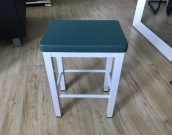 序号采购计划文号货物名称品牌型号/规格技术参数或配置要求数量单价合同总价12序号采购计划文号采购目录数量预算资金来源性质资金支付方式12甲方（公章）：乙方（公章）：法定（授权）代表人法定（授权）代表人（签字）：（签字）：地址：地址：电话：电话：开户银行：开户银行：账号：账号：签订日期：年 月日签订日期：年 月日序号货物名称规格型号数量单位制造商/品牌单价合价备注12                                     类合计元                                     类合计元                                     类合计元                                     类合计元                                     类合计元                                     类合计元                                     类合计元                                     类合计元                                     类合计元34                                 类合计元                                 类合计元                                 类合计元                                 类合计元                                 类合计元                                 类合计元                                 类合计元                                 类合计元                                 类合计元56类合计元类合计元类合计元类合计元类合计元类合计元类合计元类合计元类合计元78类合计元类合计元类合计元类合计元类合计元类合计元类合计元类合计元类合计元元整（¥元）元整（¥元）元整（¥元）元整（¥元）元整（¥元）元整（¥元）元整（¥元）元整（¥元）序号技术参数要求技术响应偏离情况说明投标总价小写：                        大写：                        序号货物名称规格型号数量单位制造商/产地/品牌单价合价合价123总价：总价：总价：总价：总价：总价：总价：序号技术参数要求技术响应偏离情况说明